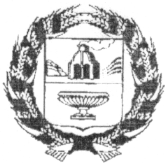 АДМИНИСТРАЦИЯ  ТЯГУНСКОГО   СЕЛЬСОВЕТАЗАРИНСКОГО  РАЙОНА  АЛТАЙСКОГО КРАЯПОСТАНОВЛЕНИЕ16.06.2023										№  15ст. ТягунО присвоении адреса объекту недвижимости 	В соответствии с Федеральным  законом от 06.10.2003 №131-ФЗ «Об общих принципах организации местного самоуправления в Российской Федерации, постановлением Правительства Российской Федерации от 19.11.2014 №1221 «Об утверждении правил присвоения, изменения и аннулирования адресов», Уставом МО Тягунский сельсовет,  на основании    Уведомления Федеральной налоговой службыПОСТАНОВЛЯЮ:1. Нежилому дому общей площадью 394,5 кв.м., с кадастровым номером 22:13:170001:1886 присвоить адрес: Российская Федерация, Алтайский край, Заринский муниципальный район, Сельское поселение Тягунский сельсовет, станция Тягун, улица Титова, дом 2.2. Собственникам объекта недвижимости установить адресную табличку с наименованием улицы и номера дома.  Глава Тягунского сельсовета						Ю.А. Овчинников